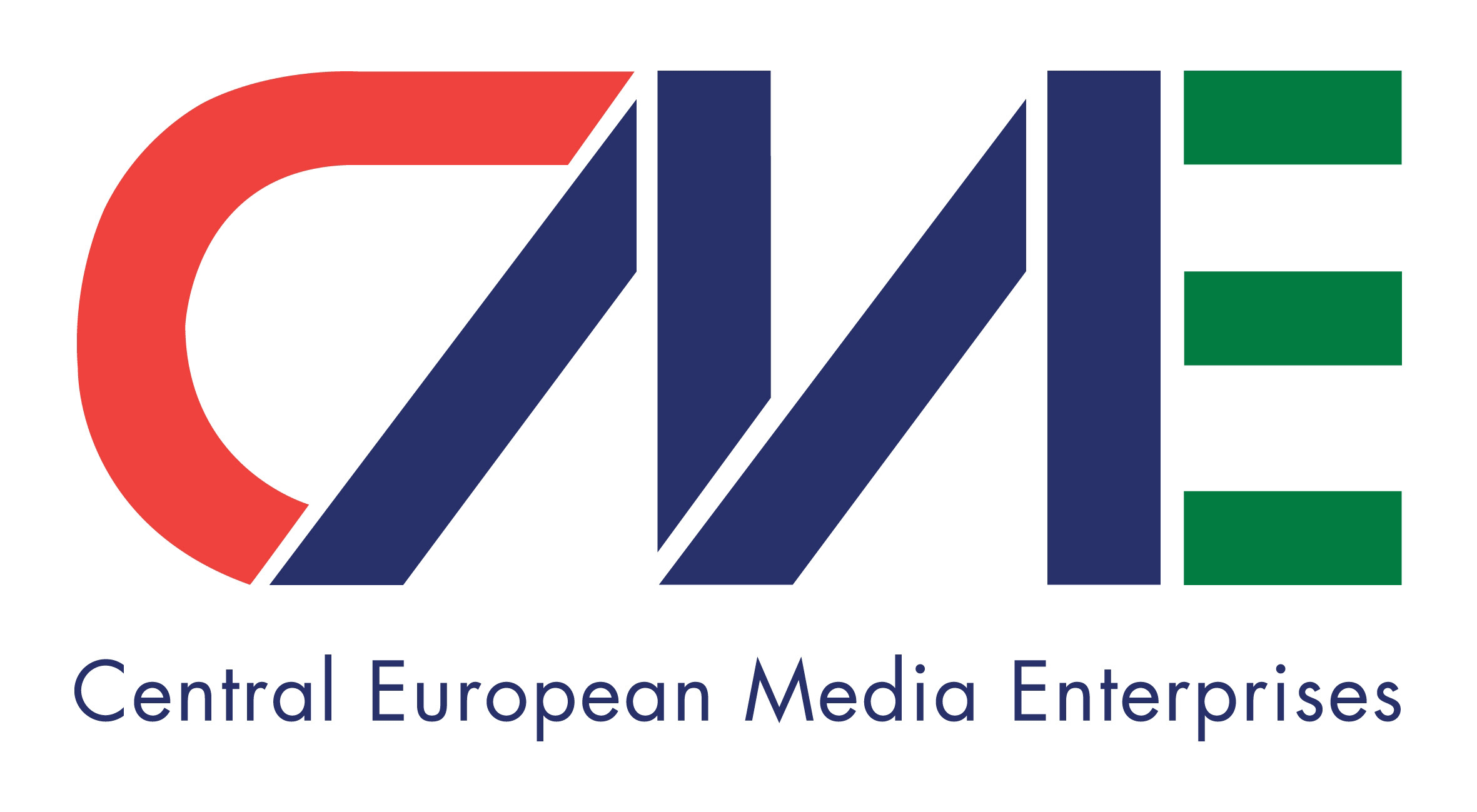 SPOLEČNOST CENTRAL EUROPEAN MEDIA ENTERPRISESOZNAMUJE VÝSLEDKY ZA PRVNÍ ČTVRTLETÍ KONČÍCÍ 31. BŘEZNEM 2012- Čisté výnosy činily 167,4 mil. USD -- OIBDA činila 14,1 mil. USD -- Rozhodné kroky k redukci dluhového zatížení - HAMILTON, BERMUDA, 30. dubna 2012 – Společnost Central European Media Enterprises Ltd. (dále jen „CME“ nebo „Společnost“) (NASDAQ/Prague Stock Exchange - CETV) dnes oznámila finanční výsledky za období tří měsíců končící dnem 31. března 2012.Čisté výnosy za období tří měsíců končící dnem 31. března 2012 činily 167,4 mil. USD v porovnání s 172,8 mil. USD ve stejném období v r. 2011.  OIBDA1 za období tří měsíců končící dnem 31. března 2012 činila 14,1 mil. USD v porovnání s 14,2 mil. USD za první čtvrtletí v r. 2011. Provozní ztráta za období tří měsíců končící dnem 31. března 2012 činila (10,3) mil. USD v porovnání s (7,7) mil. USD v r. 2011. Čistá ztráta přiřaditelná akcionářům společnosti CME Ltd. za dané čtvrtletí končící dnem 31. března 2012 se zlepšila o 7,7 mil. USD na (13,4) mil. USD v porovnání s (21,1) mil. USD za stejné období v r. 2011. Plně zředěná ztráta přiřaditelná akcionářům společnosti CME Ltd. na akcii za dané čtvrtletí končící dnem 31. března 2012 se zlepšila o 0,12 USD na hodnotu (0,21) USD v porovnání s (0,33) USD za období končící dnem 31. března 2011.Adrian Sarbu, prezident a generální ředitel (CEO) společnosti CME, uvedl: “S podporou našich dvou největších akcionářů, společnosti Time Warner a Ronalda Laudera, podnikáme zásadní kroky ke snížení našeho dluhového zatížení. Tyto kroky spolu s plánovaným rozšířením výnosů z placených služeb umožní budoucí růst CME.  Naší prioritou v roce 2012 je udržet si prvenství ve sledovanosti a tržním podílu, zvyšovat ukazatel OIBDA a dosáhnout kladného peněžního toku.“- pokračování -Konsolidované výsledky za období tří měsíců končící dnem 31. března 2012 Čisté výnosy se za období tří měsíců končící dnem 31. března 2012 snížily o 3,1% na 167,4 mil. USD z hodnoty 172,8 mil. USD dosažené za období tří měsíců končící dnem 31. března 2011.  Provozní ztráta za dané čtvrtletí končící dnem 31. března 2012 činila (10,3) mil. USD v porovnání s (7,7) mil. USD za období tří měsíců končící dnem 31. března 2011. Čistá ztráta přiřaditelná akcionářům společnosti CME Ltd. za dané čtvrtletí končící dnem 31. března 2012 se zlepšila o (7,7) mil. USD na (13,4) mil. USD v porovnání s hodnotou (21,1)  mil. USD vykázanou za období tří měsíců končící dnem 31. března 2011. Plně zředěná ztráta přiřaditelná akcionářům společnosti CME Ltd. na akcii za dané čtvrtletí končící dnem 31. března 2012 se zlepšila o 0,12 USD na hodnotu (0,21) USD v porovnání s (0,33) USD za období končící dnem 31. března 2011.OIBDA se za období tří měsíců končící dnem 31. března 2012 snížila o 1,3% na 14,1 mil. USD oproti hodnotě 14,2 mil. USD vykázané za období tří měsíců končící dnem 31. března 2011. Marže OIBDA2 za období tří měsíců končící dnem 31. března 2012 vzrostla na 8,4% ve srovnání s 8,2% za období tří měsíců končící dnem 31. března 2011.Nejdůležitější konsolidované výsledky za období tří měsíců končící dnem 31. března 2012 a 2011 jsou:Segmentové výsledky
 Výsledky naší činnosti hodnotíme na základě čistých výnosů a hodnoty OIBDA.
 Naše čisté výnosy a konsolidovaná OIBDA za celý rok končící dnem 31. března 2012 a 2011 jsou:2  Marže OIBDA je definována jako poměr OIBDA k čistým výnosům.CME bude pořádat telekonferenci a video webcast za účelem diskuse o výsledcích za první čtvrtletí ve středu 2. května 2012 v 9:00 newyorského času (14.00 hodin londýnského času a 15.00 hodin pražského času). Video webcast a telekonference se bude odkazovat na snímky prezentace, jež bude před konáním telekonference k dispozici na webových stránkách společnosti CME www.cme.net. Pro přístup na výše uvedenou telekonferenci mohou volající v USA a ostatních zemí deset minut před jejím zahájením volat na číslo +1 785-424-1055 a zadat identifikační kód CETVQ112. Telekonference bude vysílána živě prostřednictvím webových stránek www.cme.net. Telekonferenci dále nabídne řada platforem, jako například Windows, Android a zařízení Apple (včetně iPhone a iPad).  Záznam webového vysílání telekonference a digitální audio záznam ve formátu MP3 bude k dispozici na www.cme.net po dobu dvou týdnů po skončení telekonference. Společnost CME zveřejní výsledky své plně vlastněné společnosti CET 21 spol. s r. o. za 1. čtvrtletí končící dnem 31. března 2012 na www.cme.net do čtvrtka 14. června 2012.Výhledová prohlášení a upozornění Tato tisková zpráva obsahuje výhledová prohlášení. U všech výhledových prohlášení se odvoláváme na ochranu v souvislosti s výhledovými prohlášeními podle Zákona o reformě vedení sporů ve věci cenných papírů soukromých firem (Private Securities Litigation Reform Act) z roku 1995. Výhledová prohlášení svou povahou zahrnují rizika a nejistoty, z nichž mnohé nelze přesně předvídat s přesností, neboť jsou mimo naši kontrolu, a některé nelze předvídat vůbec. Výhledová prohlášení odrážejí naši aktuální představu ohledně budoucích událostí a vzhledem k tomu, že naše obchodní činnost  podléhá zmíněným rizikům a nejistotám, mohou se skutečné výsledky, náš strategický plán, naše finanční pozice, provozní výsledky a peněžní toky podstatně lišit od těch, které jsou popsány a vyjádřeny v takovýchto výhledových prohlášeních. Podrobnější popis těchto nejistot a ostatních faktorů najdete v části „Rizikové faktory“ naší Čtvrtletní zprávy na formuláři 10-Q za období končící dnem 31. března 2012, která bude předložena Komisi pro cenné papíry (SEC) dne 2. května 2012. Nezavazujeme se jakýmkoliv způsobem veřejně aktualizovat nebo revidovat jakákoliv výhledová prohlášení, ať již na základě nových informací, budoucího vývoje nebo z jiných důvodů.Tuto tiskovou zprávu je třeba číst současně s naší Čtvrtletní zprávou na formuláři 10-Q za období tří měsíců končící dnem 31. března 2012,  která bude předložena Komisi pro cenné papíry (SEC) dne 2. května 2012.Na našich webových stránkách www.cme.net dáváme zdarma k dispozici naše Výroční zprávy na formuláři 10-K, Čtvrtletní zprávy na formuláři 10-Q, Aktuální zprávy na formuláři 8-K a dodatky k těmto zprávám, jakmile je to možné vždy poté, kdy jsou tyto materiály elektronicky zaslány nebo fyzicky doručeny Komisi pro cenné papíry.Společnost CME je mediální a zábavní společnost provozující přední televizní stanice  v šesti zemích střední a východní Evropy s celkovým počtem obyvatel přibližně 50 milionů. Televizní stanice společnosti CME se nacházejí v Bulharsku (bTV, bTV Cinema, bTV Comedy, bTV Action, bTV Lady a Ring.bg), Chorvatsku (Nova TV, Doma a Nova World), České republice (TV Nova, Nova Cinema, Nova Sport a MTV Czech), Rumunsku (PRO TV, PRO TV International, Acasa, Acasa Gold, PRO Cinema, Sport.ro, MTV Romania a PRO TV Chisinau Moldova), na Slovensku (TV Markíza a Doma) a ve Slovinsku (POP TV, Kanal A a placený kanál POP NON STOP). Televizní stanice společnosti CME doplňuje společnost Media Pro Entertainment, naše divize na výrobu a distribuci obsahu, a dále divize Nová Média (New Media), která provozuje Voyo, tj. panregionální službu video-on-demand.Akcie společnosti CME jsou obchodovány na burze v New Yorku (NASDAQ) a na pražské Burze cenných papírů pod burzovním symbolem „CETV“.###Další informace získáte na webových stránkách www.cme.net  nebo se obraťte na: Romana WyllieVice President of Corporate CommunicationsCentral European Media Enterprises+420 242 465 525romana.wyllie@cme.netCENTRAL EUROPEAN MEDIA ENTERPRISES LTD.KONSOLIDOVANÉ VÝKAZY Z ČINNOSTI (v tis. USD, s výjimkou akcií a podílů na akcii) (neauditováno)CENTRAL EUROPEAN MEDIA ENTERPRISES LTD.KONSOLIDOVANÉ ROZVAHY (v tis. USD)(neauditováno)CENTRAL EUROPEAN MEDIA ENTERPRISES LTD.KONSOLIDOVANÉ SOUHRNNÉ VÝKAZY PENĚŽNÍCH TOKŮ (v tis. USD)(neauditováno)Segmentové údajeNaši obchodní činnost řídíme na bázi divizí se třemi segmenty, jež vykazují výsledky samostatně: Televizní vysílání (Broadcast),  Media Pro Entertainment, což je naše divize na výrobu  a distribuci obsahu, a Nová média (New Media).Výsledky našich segmentů hodnotíme na základě čistých výnosů a ukazatele OIBDA. OIBDA, jež zahrnuje náklady na amortizaci programových práv, se určuje jako provozní zisk / (ztráta) před odpisy, amortizací nehmotného majetku a snížením hodnoty aktiv. Mezi položky, které nejsou alokovány našim segmentům za účelem hodnocení jejich výsledků, a tudíž nejsou zahrnuty v OIBDA těchto segmentů, patří odměny na bázi akcií a některé další položky.  Jsme přesvědčeni, že hodnota OIBDA je pro investory užitečná, neboť smysluplněji zachycuje naše výsledky, díky vyloučení určitých položek, jež nemají dopad ani na naše peněžní toky ani na provozní výsledky našich firem. OIBDA se též používá jako jedna ze složek při stanovení manažerských bonusů. Intersegmentové výnosy a zisky byly v konsolidaci vyloučeny. Je možné, že ukazatel OIBDA není srovnatelný s podobnými měřítky vykazovanými jinými společnostmi.Níže jsou uvedeny tabulky obsahující naše čisté výnosy a ukazatel OIBDA podle příslušných segmentů za období tří měsíců končící dnem 31. března 2012 a 2011, a rovněž sesouhlasení OIBDA s naším konsolidovaným výkazem z činnosti:3  Vyjadřuje příjmy segmentu Media Pro Entertainment získané prodejem do segmentu Televizního vysílání (Broadcast). Všechny ostatní příjmy jsou příjmy třetích stran.VÝSLEDKYVÝSLEDKYVÝSLEDKYVÝSLEDKYVÝSLEDKYVÝSLEDKYVÝSLEDKYVÝSLEDKYVÝSLEDKYVÝSLEDKYVÝSLEDKYVÝSLEDKYVÝSLEDKYVÝSLEDKY(v tis.USD)Za období tří měsíců končící dnem 31. březnaZa období tří měsíců končící dnem 31. březnaZa období tří měsíců končící dnem 31. březnaZa období tří měsíců končící dnem 31. březnaZa období tří měsíců končící dnem 31. březnaZa období tří měsíců končící dnem 31. březnaZa období tří měsíců končící dnem 31. březnaZa období tří měsíců končící dnem 31. březnaZa období tří měsíců končící dnem 31. březnaZa období tří měsíců končící dnem 31. březnaZa období tří měsíců končící dnem 31. březnaZa období tří měsíců končící dnem 31. březnaZa období tří měsíců končící dnem 31. březnaZa období tří měsíců končící dnem 31. března(neauditováno)201220122012201120112011Změna vZměna vZměna vZměna v %Změna v %Čisté výnosy167.433172.772(5.339)(3,1)%OIBDA14.06014.06014.24614.246(186(186)(1,3)%Provozní ztráta(10.303(10.303)(7.665(7.665)(2.638(2.638)(34,4)%Čistá ztráta přiřaditelná akcionářům CME Ltd.(13.392(13.392)(21.114(21.114)7.7227.72236,6%Plně zředěná ztráta přiřaditelná akcionářům CME Ltd. na akcii (0,21)(0,33)0,1236,4%SEGMENTOVÉ VÝSLEDKYSEGMENTOVÉ VÝSLEDKYSEGMENTOVÉ VÝSLEDKYSEGMENTOVÉ VÝSLEDKYSEGMENTOVÉ VÝSLEDKYSEGMENTOVÉ VÝSLEDKYSEGMENTOVÉ VÝSLEDKYSEGMENTOVÉ VÝSLEDKYSEGMENTOVÉ VÝSLEDKYSEGMENTOVÉ VÝSLEDKYSEGMENTOVÉ VÝSLEDKYSEGMENTOVÉ VÝSLEDKYSEGMENTOVÉ VÝSLEDKYSEGMENTOVÉ VÝSLEDKY(v tis. USD) Za období tří měsíců končící dnem 31. březnaZa období tří měsíců končící dnem 31. březnaZa období tří měsíců končící dnem 31. březnaZa období tří měsíců končící dnem 31. březnaZa období tří měsíců končící dnem 31. březnaZa období tří měsíců končící dnem 31. březnaZa období tří měsíců končící dnem 31. březnaZa období tří měsíců končící dnem 31. březnaZa období tří měsíců končící dnem 31. březnaZa období tří měsíců končící dnem 31. březnaZa období tří měsíců končící dnem 31. březnaZa období tří měsíců končící dnem 31. březnaZa období tří měsíců končící dnem 31. březnaZa období tří měsíců končící dnem 31. března(neauditováno)201220122012201120112011Změna v USDZměna v USDZměna v USDZměna v %Změna v %TV vysílání146.797157.517(10.720)(6,8)%Media Pro Entertainment43.40543.40540.17940.1793.2263.2268,0%Nová média3.6793.6792.6212.6211.0581.05840,4%Mezisegmentové výnosy(26.448(26.448)(27.545(27.545)1.0971.0974,0%Čisté výnosy167.433172.772(5.339)(3,1)%TV vysílání22.87826.148(3.270)(12,5)%Media Pro Entertainment1.6711.671724724947947130,8%Nová média(1.448(1.448)(1.601(1.601)1531539,6%Centrální(8.241(8.241)(9.846(9.846)1.6051.60516,3%Eliminace(800(800)(1.179(1.179)37937932,1%Konsolidovaná OIBDA14.06014.246(186)(1,3)%Za období tří měsíců končící dnem celý rok končící dnem For the Three Months EndedZa období tří měsíců končící dnem celý rok končící dnem For the Three Months EndedZa období tří měsíců končící dnem celý rok končící dnem For the Three Months EndedZa období tří měsíců končící dnem celý rok končící dnem For the Three Months EndedZa období tří měsíců končící dnem celý rok končící dnem For the Three Months EndedZa období tří měsíců končící dnem celý rok končící dnem For the Three Months EndedZa období tří měsíců končící dnem celý rok končící dnem For the Three Months Endeddnem 31. března dnem 31. března dnem 31. března dnem 31. března dnem 31. března dnem 31. března dnem 31. března 201220122012201120112011Čisté výnosy 167.433172.772Provozní výdaje:Provozní náklady 29.12629.12633.65533.655Náklady na programovou nabídku 97.72497.72496.03196.031Odpisy hmotného dlouhodobého majetku TV stanic a zařízení 11.07511.07513.41713.417Amortizace vysílacích licencí a jiných nehmotných aktiv 12.48312.4837.6277.627Náklady na dosažení výnosů 150.408150.408150.730150.730Prodejní a správní náklady 27.32827.32829.70729.707Provozní ztráta (10.303(10.303)(7.665(7.665)Úrokové náklady, čisté (31.610(31.610)(54.911(54.911)Kurzový zisk, čistý 23.39423.39443.26543.265Změna reálné hodnoty derivátů 927927(40(40)Ostatní příjmy / (výdaje) 209209(712(712)Ztráta z běžné činnosti před zdaněním (17.383(17.383)(20.063(20.063)Kredit / (rezerva) na daň z příjmu 3,5703,570(932(932)Čistá ztráta(13.813(13.813)(20.995(20.995)Čistá ztráta / (zisk) přiřaditelný neovládajícím podílům421421(119(119)Čistá ztráta přiřaditelná CME Ltd.(13.392)(21.114)ÚDAJE NA AKCII:Čistá ztráta na akcii Čistá ztráta přiřaditelná CME Ltd – základní  a zředěná (0.21)(0.33)Vážený průměr kmenových akcií použitý při výpočtu částek na akcii (v tis.): Základní64.39364.39364.36964.369Zředěný64.39364.39364.36964.36931. března 
201231. března 
201231. března 
201231. prosince 
201131. prosince 
201131. prosince 
2011AKTIVAHotovost a ekvivalent hotovosti 150.032186.386Ostatní běžná aktiva 363.175363.175351.903351.903Běžná aktiva celkem 513.207513.207538.289538.289Majetek, zařízení a vybavení, čisté 219.877219.877217.367217.367Goodwill a ostatní nehmotný majetek, čistý 1.716.2821.716.2821.633.3881.633.388Ostatní nemovitý majetek 323.886323.886292.725292.725Aktiva celkem 2.773.2522.681.769PASIVA A VLASTNÍ KAPITÁL Účty dodavatelů a termínované závazky 230.642240.048Krátkodobá část dlouhodobých pohledávek a jiné smlouvy o financování 123.918123.9181.0581.058Ostatní krátkodobá pasiva 22.31322.31314.46914.469Krátkodobá pasiva celkem 376.873376.873255.575255.575Dlouhodobé pohledávky a jiné smlouvy o financování 1.239.6371.239.6371.323.3111.323.311Ostatní dlouhodobá pasiva85.15085.15084.94184.941Pasiva celkem 1.701.6601.663.827VLASTNÍ KAPITÁLKmenové akcie5.1515.151Další splacený kapitál1.405.5081.405.5081.404.6481.404.648Akumulovaný deficit(439.094(439.094)(425.702(425.702)Akumulované ostatní komplexní příjmy 84.69184.69117.59517.595Vlastní jmění akciové společnosti CME Ltd. celkem 1.056.2561.056.2561.001,6921.001,692Neovládající podíly 15.33615.33616.25016.250Kapitál celkem 1.071.5921.017.942Pasiva a vlastní kapitál celkem 2.773.2522.681.769Za období tří měsíců končící dnem For the Three Months EndedZa období tří měsíců končící dnem For the Three Months EndedZa období tří měsíců končící dnem For the Three Months EndedZa období tří měsíců končící dnem For the Three Months EndedZa období tří měsíců končící dnem For the Three Months EndedZa období tří měsíců končící dnem For the Three Months EndedZa období tří měsíců končící dnem For the Three Months Endeddnem 31. březnadnem 31. březnadnem 31. březnadnem 31. březnadnem 31. březnadnem 31. březnadnem 31. března201220122012201120112011Čistá hotovost (použitá na) / vzniklá z provozní činnosti (33.065)30.172Čistá hotovost použitá na investiční činnosti (7.177(7.177)(6.393(6.393)Čistá hotovost použitá na finanční činnosti(1.251(1.251)(57.207(57.207)Dopad kurzových fluktuací na hotovost a ekvivalenty hotovosti 5.1395.1396.1466.146Čisté snížení hotovosti a ekvivalentů hotovosti (36.354)(27.282)Čistá hotovost (použitá na) / vzniklá z provozní činnosti (33.065)30.172Kapitálové výdaje, očištěné od výtěžku z prodeje (7.177(7.177)(5.496(5.496)Volný peněžní tok(40.242)24.676Dodatečné zveřejnění informací o peněžním toku:Hotovostní úhrada úroku 33.08439.101Hotovostní úhrada daně z příjmu (očištěná od refundací) 2.2853.701Za období tří měsíců končící dneFor the Three MonthsZa období tří měsíců končící dneFor the Three MonthsZa období tří měsíců končící dneFor the Three MonthsZa období tří měsíců končící dneFor the Three MonthsZa období tří měsíců končící dneFor the Three MonthsZa období tří měsíců končící dneFor the Three MonthsZa období tří měsíců končící dneFor the Three Months(V TIS. USD)dnem 31. březnadnem 31. březnadnem 31. březnadnem 31. březnadnem 31. březnadnem 31. březnadnem 31. března(neauditováno)201220122012201120112011Čisté výnosyTelevizní vysílání (Broadcast):Bulharsko18.92819.337Chorvatsko11.87311.87312.51112.511Česká republika51.69851.69857.70657.706Rumunsko31.19931.19934.35434.354Slovensko18.63518.63519.09019.090Slovinsko14.46414.46414.51914.519Televizní vysílání celkem146.797157.517Media Pro Entertainment43.40540.17940.179Nová média3.6792.6212.621Mezisegmentové výnosy5(26.448(26.448)(27.545(27.545)Čisté výnosy celkem167.433172.772Za období tří měsíců končící dnem For the Three MonthsZa období tří měsíců končící dnem For the Three MonthsZa období tří měsíců končící dnem For the Three MonthsZa období tří měsíců končící dnem For the Three MonthsZa období tří měsíců končící dnem For the Three MonthsZa období tří měsíců končící dnem For the Three MonthsZa období tří měsíců končící dnem For the Three Months(V TIS. USD)dnem 31. březnadnem 31. březnadnem 31. březnadnem 31. březnadnem 31. březnadnem 31. březnadnem 31. března (neauditováno)201220122012201120112011OIBDATelevizní vysílání  (Broadcast):Bulharsko(1.102)162Chorvatsko1.0211.021(332(332)Česká  republika20.19420.19422.66822.668Rumunsko1.8951.8953.4493.449Slovensko(457(457)(2.506(2.506)Slovinsko2.7772.7773.2143.214Divizní provozní náklady(1.450(1.450)(507(507)Televizní vysílání celkem 22.87826.148Media Pro Entertainment1.671724724Nová média(1.448)(1.601(1.601)Centrální(8.241(8.241)(9.846(9.846)Eliminace(800(800)(1.179(1.179)OIBDA celkem14.06014.246(V tis. USD)(neauditováno)Za období tří měsíců končící Three MonthsZa období tří měsíců končící Three MonthsZa období tří měsíců končící Three MonthsZa období tří měsíců končící Three MonthsZa období tří měsíců končící Three MonthsZa období tří měsíců končící Three MonthsZa období tří měsíců končící Three MonthsSesouhlasení OIBDA s konsolidovaným výkazem z činnosti:dnem 31. březnadnem 31. březnadnem 31. březnadnem 31. březnadnem 31. březnadnem 31. březnadnem 31. března(neauditováno)201220122012201120112011OIBDA celkem14.06014.246Odpisy hmotného dlouhodobého majetku TV stanic a zařízení(11.880(11.880)(14.284(14.284)Amortizace nehmotného majetku (12.483(12.483)(7.627(7.627)Provozní ztráta (10.303)(7.665)Úrokové náklady, čisté (31.610(31.610)(54.911(54.911)Kurzový zisk, čistý 23.39423.39443.26543.265Změna reálné hodnoty derivátů  927927(40(40)Ostatní příjmy / (výdaje)209209(712(712)Kredit / (rezerva) na daň z příjmu 3.5703.570(932(932)Čistá ztráta (13.813)(20.995)